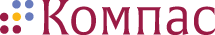 Образовательный портал Kompas-center.ru / Компас ЦентрЦентр дистанционных конкурсов детского творчества «Компас»Мир фэнтезиМеждународный конкурс декоративно-прикладного творчества и изобразительного искусстваО конкурсе: Фантастические миры, в которых рыцари сражаются с огнедышащими драконами, где наряду с людьми эльфы, маги и гномы решают судьбы мира, а сказки и мифы переплетаются столь причудливым образом, что, кажется, делают параллельную вселенную фэнтези реальностью. Во всяком случае, немало найдется тех, кто с радостью променял бы окружающую действительность на вымышленные миры.А как вы представляете себе персонажей фэнтези? В нашем конкурсе ваш полет фантазии может быть ограничен только теми сюжетными рамками фэнтези, которые вы сами себе зададите. Конкурс для дошкольников, школьников, учащихся и студентов.Сроки проведения: с 16.08.2016 по 04.10.2016 Прием работ: с 16.08.2016 по 28.09.2016Подведение итогов: 04.10.2016Условия участия: В Конкурсе принимают участие дети и взрослые в возрасте от 4 до 25 лет.Предоставленные на Конкурс работы должны логически соответствовать заданной теме.Участники конкурса выполняют работу самостоятельно.Декоративная работа может быть выполнена в любой технике (бисероплетение, тестопластика, вышивка, флористика, батик, витраж и т. д.).К конкурсу допускаются работы только в электронном виде в формате JPEG (фото, сканкопии).Ширина и высота изображения от 700 пикселей до 2000 пикселей.Размер файла не должен превышать 10 Мбайт.От каждого участника на Конкурс принимается только один файл, в котором содержится одна работа.
Не допускаются коллективные работы! Величина организационного взноса для участия в Конкурсе составляет 100 рублей.Положение о проведении Международного конкурса декоративно-прикладного творчества (далее - Конкурс)1. Общие положения.1.1. Настоящее Положение о проведении Конкурса (далее - Положение) устанавливает цели, принципы, порядок организации и проведения Конкурса.2. Цели Конкурса.2.1. Цель Конкурса — всестороннее содействие развитию детского изобразительного и декоративно-прикладного творчества; предоставление участникам возможности в состязательной форме развить и продемонстрировать свои творческие способности; обмен опытом в области художественного и декоративно-прикладного творчества.3. Участники Конкурса.3.1. В Конкурсе принимают участие дети в возрасте от 4 до 18 лет, в том числе воспитанники дошкольных образовательных учреждений, учащиеся общеобразовательных школ  и учреждений дополнительного образования детей Российской Федерации; без предварительного отбора, оплатившие организационный взнос.3.2. Участие в Конкурсе является добровольным.4. Организационный комитет Конкурса.4.1. Организатором Конкурса является Центр дистанционных конкурсов детского творчества «Компас» (далее — Центр). Официальный сайт:   http://kompas-center.ru.4.2. Для работы по подготовке и проведению Конкурса Организатором сформирован Организационный комитет (далее - Оргкомитет), в компетенцию которого входит:осуществление общего руководства подготовкой и проведением Конкурса;утверждение и внесение изменений в настоящее Положение.5. Председатель Оргкомитета Конкурса.5.1. Председателем Оргкомитета Конкурса назначается руководитель Центра дистанционных конкурсов детского творчества «Компас».5.2. Председатель Оргкомитета Конкурса выполняет следующие функции:руководит работой Оргкомитета;представляет на всех уровнях интересы Конкурса;подписывает Протокол подведения итогов Конкурса;подписывает Диплом победителя, Диплом призера, Диплом участника Конкурса;подписывает Сертификат педагога.6. Председатель Жюри Конкурса.6.1. Председателя Жюри Конкурса назначает руководитель Центра дистанционных конкурсов детского творчества «Компас».6.2. Председатель Жюри Конкурса выполняет следующие функции:формирует состав Жюри;руководит работой Жюри;подписывает Протокол подведения итогов Конкурса;подписывает Диплом победителя, Диплом призера, Диплом участника Конкурса;подписывает Сертификат педагога.7. Порядок организации и проведения Конкурса.7.1. Порядок участия:Участники или Педагоги (далее - Пользователи) регистрируются на сайте kompas-center.ru и подают заявку на участие в Конкурсе;Пользователи загружают работу на сервер сайта kompas-center.ru.7.2. Сроки проведения Конкурса (Прием работ участников и Подведение итогов) указываются на сайте kompas-center.ru.7.3. Итоги подводятся после завершения приема работ. Итоги размещаются на сайте kompas-center.ru.8. Требования к работам.Предоставленные на Конкурс работы должны логически соответствовать заданной теме.Участники конкурса выполняют работу самостоятельно.Декоративная работа может быть выполнена в любой технике (бисероплетение, тестопластика, вышивка, флористика, батик, витраж и т. д.).К конкурсу допускаются работы только в электронном виде в формате JPEG (фото, сканкопии).Ширина и высота изображения от 700 пикселей до 2000 пикселей.Размер файла не должен превышать 10 Мбайт.От каждого участника на Конкурс принимается только один файл, в котором содержится одна работа. Не допускаются коллективные работы.9. Финансирование Конкурса.9.1. Конкурс финансируется за счет организационных взносов Участников. Величина организационного взноса составляет 100 рублей.9.2. Организационный взнос за участие в Конкурсе оплачивается со счета в личном кабинете на сайте kompas-center.ru.10. Подведение итогов и награждение победителей Конкурса.10.1. Конкурсные работы оцениваются в четырех возрастных категориях:Дошкольная: дети 2012-2010 года рождения;Младшая школьная: дети 2009-2006 года рождения;Средняя школьная: дети 2005-2003 года рождения;Старшая школьная: дети 2002-1998 года рождения:Взрослая: участники 1997-1991 года рождения.Критерии оценки конкурсных работ:творческий подход: соответствие теме,художественный вкус, оригинальность;композиция;цветовое решение, колорит;качество: владение выбранной  техникой;эстетический вид и оформление работы;качество выполнения и аккуратность;сложность изделия или художественной работы.10.3. По итогам Конкурса определяются победители, занявшие первое место, а также призеры Конкурса, занявшие второе и третье места.  10.4. Победителями признаются участники, которые более творчески подошли к заданиям мероприятия. При проверке работ учитывается новизна подходов, использование нестандартных методов при выполнении заданий конкурса.10.5. Победители, призеры и участники Конкурса награждаются Дипломами, которые можно будет загрузить в электронном виде в Личном кабинете Пользователя после подведения итогов Конкурса.10.6. Педагоги, подготовившие победителей, призеров и участников Конкурса награждаются Сертификатами, которые можно будет загрузить в электронном виде в Личном кабинете Пользователя после подведения итогов Конкурса.10.7. Образцы Дипломов и Сертификатов представлены на сайте Центра.Образовательный портал Kompas-center.ru / Компас ЦентрСвидетельство о регистрации СМИ ЭЛ № ФС 77 - 62120 выдано федеральной службой по надзору 
в сфере связи, информационных технологий и массовых коммуникаций (Роскомнадзор) 19.06.2015 г.